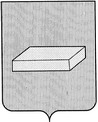 ГОРОДСКАЯ  ДУМА  ГОРОДСКОГО  ОКРУГА  ШУЯР Е Ш Е Н И Е		от  20 февраля 2014 года			№ 30Об утверждении схемы размещения рекламных конструкций на земельных участкахнезависимо от форм собственности, а также  на зданиях или ином недвижимом имуществе, находящихся в собственности Ивановской области илисобственности  городского округа Шуя                   В соответствии с Федеральным законом от 13.03.2006 № 38-ФЗ «О рекламе», Распоряжением Правительства Ивановской области от 14.12.2011г. № 347-рп «О мерах по формированию благоприятной  архитектурной и информационной среды на территории Ивановской области», руководствуясь Уставом городского округа Шуя, городская ДумаРЕШИЛА:Утвердить схему размещения рекламных конструкций на земельных участках независимо от форм собственности, а также на зданиях или ином недвижимом имуществе, находящихся в собственности Ивановской области или  собственности городского округа Шуя  (Приложение).Решение городской Думы городского округа Шуя  от 28.03.2013года № 48 «Об утверждении схемы размещения рекламных конструкций на территории  городского округа  Шуя»  отменить.Опубликовать настоящее Решение  в  Вестнике городского округа Шуя.Настоящее решение вступает в силу после опубликования.ГЛАВА ГОРОДСКОГО ОКРУГА ШУЯ 			               Т.Ю.АЛЕКСЕЕВА_____________ 2014г.Приложение к Решению городской Думы городского округа Шуя                      № 30 от 20.02.2014г.СХЕМА размещения рекламных конструкций на земельных участках независимо от форм собственности, а также  на зданиях или ином недвижимом имуществе, находящихся в собственности Ивановской области или собственности  городского округа Шуя№ п/пАдрес установки рекламной конструкцииТип рекламной конструкции1пл. РеволюцииЩит 3х62ул. 1-я Железнодорожная, в районе АЗСЩит 3х63ул. 1-я Московская, в районе д. 56Щит 3х64ул. 1-я Нагорная, в районе д. 1Щит 3х65ул. 2-я Дубковская, в районе д. 74Щит 3х66ул. Генерала Белова, в районе д. 10Щит 3х67ул. Генерала Белова, в районе д. 31Щит 3х68ул. Кооперативная, в районе д. 4Щит 3х69ул. Кооперативная, в районе д. 12Щит 3х610ул. Кооперативная, в районе д. 16Щит 3х611ул. Свердлова, в районе д. 36Щит 3х612ул. Свердлова, в районе д. 115Щит 3х613ул. Свердлова, в районе радиозаводаЩит 3х614ул. Фабричная, в районе д. 27_1Щит 3х615ул. Фабричная, в районе д. 27_2Щит 3х616ул. Фабричная, в районе д. 27_3Щит 3х6